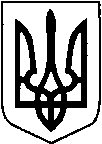 КИЇВСЬКА ОБЛАСТЬТЕТІЇВСЬКА МІСЬКА РАДАVІІІ СКЛИКАННЯТРИНАДЦЯТА     СЕСІЯПРОЕКТ     Р І Ш Е Н Н Я
21.12.2021 р.                                   №   -13 -VIIІ
Про затвердження проектів землеустроюта передачу громадянам земельних ділянок у власність,які розташовані на території Тетіївської  міської ради                  Розглянувши заяви громадян, розроблені ПП «Земля», ФОП Шамрай Д.В.,ТОВ ВВОСС,  проекти землеустрою щодо відведення земельних  ділянок  у власність,  керуючись пунктом 34 частиною 1 статті 26, статті 59   Закону України «Про місцеве самоврядування в Україні», відповідно до статей 12,116,118,121,122,125,126,134,186, Земельного кодексу України, статтями 19, 25, 50  Закону України «Про землеустрій», Закону України « Про державну реєстрацію речових прав на нерухоме майно та їх обтяжень» Тетіївська міська радаВИРІШИЛА :1.Затвердити розроблені ПП «Земля», ФОП Шамрай Д.В., ТОВ ВВОСС  проекти  землеустрою щодо  відведення земельних  ділянок  у власність, які  розташовані  на території Тетіївської міської ради:  - Темборовському  Ігорю Альбіновичу  на території Тетіївської міської ради,  площею  1,4912  га  для     ведення особистого селянського господарства, кадастровий  номер   3224610100:07:008:0015;  - Клименко Галині Дмитрівні на території Тетіївської міської ради             с. Клюки,  площею  2,0000  га  для     ведення особистого селянського господарства, кадастровий  номер   3224684000:06:008:0020;  - Вискірку  Анатолію Івановичу на території Тетіївської міської ради             с. Ненадиха,  площею  2,0000  га  для     ведення особистого селянського господарства, кадастровий  номер   3224684800:03:009:0036;  - Баранчуку Василю Івановичу на території Тетіївської міської ради             с. Стадниця,  площею  2,0000  га  для     ведення особистого селянського господарства, кадастровий  номер   3224686600:02:013:0024;  - Нескороженому Євгенію Васильовичу на території Тетіївської міської ради             с. Стадниця,  площею  2,0000  га  для     ведення особистого селянського господарства, кадастровий  номер   3224686600:02:009:0033;- Стоматюку Олегу Андрійовичу на території Тетіївської міської ради             с. Тайниця,  площею  2,0000  га  для     ведення особистого селянського господарства, кадастровий номер 3224687400:03:005:0021; - Дідичу Сергію Сергійовичу  на території Тетіївської міської ради                   с. Тайниця,  площею  2,0000  га  для     ведення особистого селянського господарства, кадастровий  номер   3224687400:02:007:0004;  - Дідич Олександрі Сергіївні на території Тетіївської міської ради                    с. Тайниця ,  площею  2,0000  га  для     ведення особистого селянського господарства, кадастровий  номер   3224687400:02:007:0005;  - Мачинській Олені Володимирівні  на території Тетіївської міської ради                    с. Черепин ,  площею  2,0000  га  для     ведення особистого селянського господарства, кадастровий  номер   3224688200:06:010:0060;  - Токіца Ірині Василівні  на території Тетіївської міської ради                                     с. Черепинка ,  площею  1,3907  га  для     ведення особистого селянського господарства, кадастровий  номер   3224688200:05:012:0005; - Голянчуку Сергію Юрійовичу на території Тетіївської міської ради за межами   с. Погреби,  площею  2,00  га  для     ведення особистого селянського господарства, кадастровий  номер   3224684400:03:013:0011; - Бабюку Олексію Сергійовичу на території Тетіївської міської ради за межами   с. Погреби,  площею  2,00  га  для     ведення особистого селянського господарства, кадастровий  номер   3224684400:05:003:0012; - Пошуку Віктору Івановичу на території Тетіївської міської ради за межами   с. Погреби,  площею  2,00  га  для     ведення особистого селянського господарства, кадастровий  номер   3224684400:04:019:0019; - Ованенку  Роману Сергійовичу на території Тетіївської міської ради за межами   с. Кошів,  площею  1,7488  га  для     ведення особистого селянського господарства, кадастровий  номер   3224684400:03:010:0022; - Семчуку  Роману Олексійовичу на території Тетіївської міської ради за межами   с. Кошів,  площею  1,7489  га  для     ведення особистого селянського господарства, кадастровий  номер   3224684400:03:010:0023; - Щербаку Дмитру Петровичу на території Тетіївської міської ради за межами   с. Кошів,  площею  2,00  га  для     ведення особистого селянського господарства, кадастровий  номер   3224684400:04:019:0020;2. Передати у власність громадянам земельні ділянки, які розташовані на території Тетіївської міської ради за рахунок земель комунальної  власності  - Темборовському  Ігорю Альбіновичу  на території Тетіївської міської ради,  площею  1,4912  га  для     ведення особистого селянського господарства, кадастровий  номер   3224610100:07:008:0015;  - Клименко Галині Дмитрівні на території Тетіївської міської ради             с. Клюки,  площею  2,0000  га  для     ведення особистого селянського господарства, кадастровий  номер   3224684000:06:008:0020; - Вискірку  Анатолію Івановичу на території Тетіївської міської ради             с. Ненадиха,  площею  2,0000  га  для     ведення особистого селянського господарства, кадастровий  номер   3224684800:03:009:0036;  - Баранчуку Василю Івановичу на території Тетіївської міської ради             с. Стадниця,  площею  2,0000  га  для     ведення особистого селянського господарства, кадастровий  номер   3224686600:02:013:0024;  - Нескороженому Євгенію Васильовичу на території Тетіївської міської ради             с. Стадниця,  площею  2,0000  га  для     ведення особистого селянського господарства, кадастровий  номер   3224686600:02:009:0033;- Стоматюку Олегу Андрійовичу на території Тетіївської міської ради             с. Тайниця,  площею  2,0000  га  для     ведення особистого селянського господарства, кадастровий номер 3224687400:03:005:0021; - Дідичу Сергію Сергійовичу  на території Тетіївської міської ради                   с. Тайниця,  площею  2,0000  га  для     ведення особистого селянського господарства, кадастровий  номер   3224687400:02:007:0004;  - Дідич Олександрі Сергіївні на території Тетіївської міської ради                    с. Тайниця ,  площею  2,0000  га  для     ведення особистого селянського господарства, кадастровий  номер   3224687400:02:007:0005;  - Мачинській Олені Володимирівні  на території Тетіївської міської ради                    с. Черепин ,  площею  2,0000  га  для     ведення особистого селянського господарства, кадастровий  номер   3224688200:06:010:0060;  - Токіца Ірині Василівні  на території Тетіївської міської ради                                     с. Черепинка ,  площею  1,3907  га  для     ведення особистого селянського господарства, кадастровий  номер   3224688200:05:012:0005; - Голянчуку Сергію Юрійовичу на території Тетіївської міської ради за межами   с. Погреби,  площею  2,00  га  для     ведення особистого селянського господарства, кадастровий  номер   3224684400:03:013:0011; - Бабюку Олексію Сергійовичу на території Тетіївської міської ради за межами   с. Погреби,  площею  2,00  га  для     ведення особистого селянського господарства, кадастровий  номер   3224684400:05:003:0012; - Пошуку Віктору Івановичу на території Тетіївської міської ради за межами   с. Погреби,  площею  2,00  га  для     ведення особистого селянського господарства, кадастровий  номер   3224684400:04:019:0019; - Ованенку  Роману Сергійовичу на території Тетіївської міської ради за межами   с. Кошів,  площею  1,7488  га  для     ведення особистого селянського господарства, кадастровий  номер   3224684400:03:010:0022; - Семчуку  Роману Олексійовичу на території Тетіївської міської ради за межами   с. Кошів,  площею  1,7489  га  для     ведення особистого селянського господарства, кадастровий  номер   3224684400:03:010:0023; - Щербаку Дмитру Петровичу на території Тетіївської міської ради за межами   с. Кошів,  площею  2,00  га  для     ведення особистого селянського господарства, кадастровий  номер   3224684400:04:019:0020;3.Громадянам, яким передані у власність земельні ділянки, звернутися    до органів державної реєстрації.   4.Спеціалісту міської ради з земельних питань  та старостам внести зміни в земельно-кадастрову книгу по обліку земель та направити рішення в Тетіївську ДПІ ГУ ДПС  в Київській області  для внесення змін до даних по нарахуванню земельного податку.   5.Контроль за виконанням даного рішення покласти на постійну депутатську комісію з питань регулювання земельних відносин, архітектури, будівництва та охорони навколишнього середовища (голова Крамар О.А.)	          Міський  голова                                                  Богдан  БАЛАГУРА